Αθήνα, 6.9.2016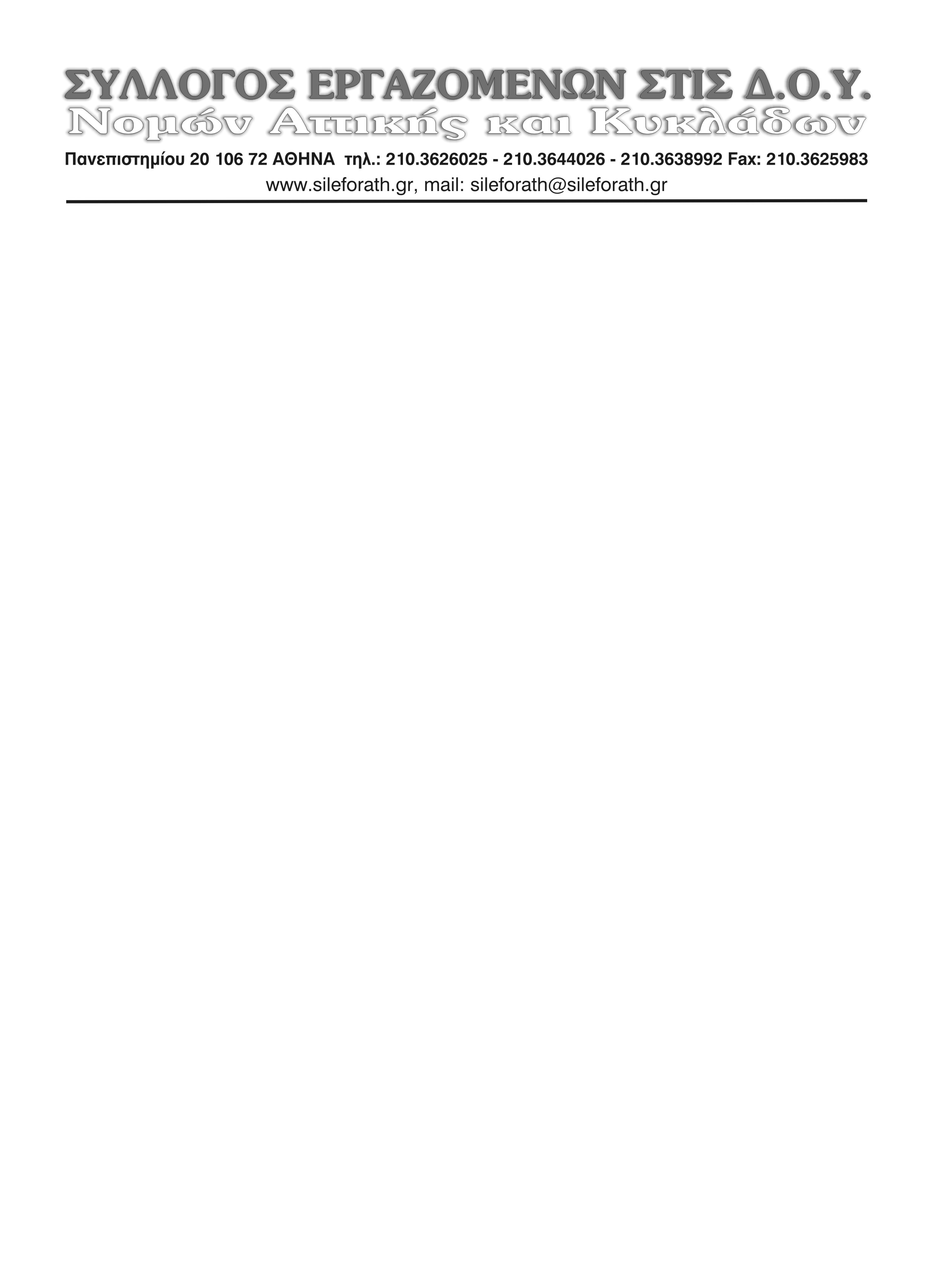 Αρ.πρωτ: 557ΕΝΗΜΕΡΩΤΙΚΟ ΣΗΜΕΙΩΜΑ ΓΙΑ ΤΟ ΚΤΙΡΙΟ ΚΕΡΑΝΗΣΗ αμαρτωλή ιστορία του Κτιρίου Κεράνης, είναι πλέον γνωστή. Όπως γνωστή είναι και η πρόθεση της πολιτικής ηγεσίας του ΥΠΟΙΚ να νομιμοποιήσει ένα από τα μεγαλύτερα σκάνδαλα εκποίησης της δημόσιας περιουσίας. Το συγκεκριμένο κτίριο κόστισε στο Ελληνικό Δημόσιο, προκειμένου να περάσει στην ιδιοκτησία του, πάνω από 70 εκατ. ευρώ και στη συνέχεια πουλήθηκε μαζί με άλλα 27 ακίνητα του Δημοσίου σε ιδιώτη. Το συνολικό τίμημα που εισέπραξε το Δημόσιο και για τα 28 ακίνητα του Δημοσίου (ένα εκ των οποίων είναι και το κτίριο Κεράνης) ανέρχεται στα 200 εκ ευρώ (!!!!). Ταυτόχρονα όμως η σύμβαση πώλησής τους προέβλεπε την υποχρεωτική επανενοικίαση των συγκεκριμένων ακινήτων από το Δημόσιο, με προσυμφωνημένο μάλιστα μίσθωμα που ανέρχεται στα 600 εκ. ευρώ για τα επόμενα χρόνια (!!!). Ένα σκάνδαλο διαρκείας για το οποίο οι εισαγγελικές αρχές έχουν ασκήσει ποινικές διώξεις σε βαθμό κακουργήματος.Το να αποφασίζει η σημερινή πολιτική ηγεσία του ΥΠΟΙΚ να ολοκληρώσει τη Συμφωνία – Σκάνδαλο της κυβέρνησης Σαμαρά - Βενιζέλου - Κουβέλη, είναι επιλογή της. Όπως και δικαίωμα ορισμένων είναι το να ταυτίσουν το όνομά τους με διαδικασίες που οι ίδιοι μερικούς μήνες πριν (και από άλλη προφανώς θέση) χαρακτήριζαν μνημείο αδιαφάνειας και διαπλοκής. Το να επιχειρούν όμως να μας πείσουν ότι αυτό γίνεται για την εξοικονόμηση πόρων, μάλλον τους εκθέτει περισσότερο….Σε κάθε πάντως περίπτωση, ο ‘’υπερβάλλων αυτός ζήλος τους’’, δεν μπορεί να οδηγήσει σε παράκαμψη διαδικασιών που προβλέπονται απ’ το νόμο ή ακόμα και από διαδικασίες που οι ίδιοι με αποφάσεις τους προσδιόρισαν το προηγούμενο διάστημα, έστω και αν λογάριαζαν χωρίς  τον ξενοδόχο.Και για να γίνουμε πιο συγκεκριμένοι….Ο Αν. Υπουργός, μας ανακοίνωσε πριν δέκα περίπου μήνες την απόφασή του, για τη μεταστέγαση υπηρεσιών του ΥΠΟΙΚ στο κτίριο ΚΕΡΑΝΗΣ.Μετά την έντονη αντίδρασή μας και την αδυναμία του (όπως ο ίδιος μας είπε) να απαντήσει σε ερωτήματα που θέσαμε, το υπουργείο προχώρησε στη συγκρότηση ομάδας εργασίας για τη μεταστέγαση υπηρεσιών του ΥΠΟΙΚ. Στην επιτροπή, τη σύνθεση της οποίας αποφάσισε ο ίδιος ο αναπληρωτής, συμμετείχαν, εκτός του εκπροσώπου του και εκπροσώπων των εργαζομένων, υπηρεσιακά στελέχη και στελέχη των τεχνικών υπηρεσιών του υπουργείου.Μετά από 4 συνεδριάσεις και την πραγματοποίηση σχετικής ψηφοφορίας, η επιτροπή αποφάσισε την ΑΠΟΡΡΙΨΗ ΤΟΥ ΚΤΙΡΙΟΥ ΚΕΡΑΝΗΣ.Ο Αναπληρωτής Υπουργός αγνοεί επιδεικτικά την απόφαση της (δικής του) επιτροπής για το κτίριο και σπεύδει μέσα στο Δεκαπενταύγουστο να ξεκινήσει διαδικασίες μεταφοράς υπηρεσιών.Εκπρόσωπος του Αναπληρωτή Υπουργού, που διατηρεί ακόμα την ιδιότητα του συνδικαλιστή (εκπροσωπεί δηλ. ταυτόχρονα και τον υπουργό και τους εργαζόμενους!!!!), ανέλαβε το ρόλο άσκησης ασφυκτικών πιέσεων προς τις αρμόδιες υπηρεσίες, προκειμένου να ‘’τρέξουν’’ τις διαδικασίες, ώστε να υπάρξει άμεση μεταστέγαση κάποιας υπηρεσίας (είναι προφανές πλέον ότι δεν τους ενδιαφέρει ποιοι θα μεταφερθούν, αρκεί να μπει κάποιος στο κτίριο, τουλάχιστον σε πρώτη φάση).Οι υπηρεσίες για τις οποίες προγραμματίζεται (σε πρώτη φάση) η μετακίνησή τους, δεν έχουν καμία σχέση με αυτές στις οποίες επανειλημμένα αναφερόταν ο Αναπληρωτής Υπουργός και των οποίων τα ενοίκια άθροιζε, προκειμένου να μας πείσει για την εξοικονόμηση πόρων.Τα κτίρια στα οποία στεγάζονται σήμερα οι υπηρεσίες που προγραμματίζεται να μετακινηθούν, θα παραμείνουν μισθωμένα απ’ το δημόσιο και τα ενοίκια θα συνεχίσουν να καταβάλλονται…Απαντήσεις σε όλα τα εύλογα ερωτήματα που προκύπτουν από τα παραπάνω, μας έδωσε ο Γενικός Γραμματέας Δημόσιας Περιουσίας σε συναντήσεις που είχαμε μαζί του. Αφού πρώτα αυτοχαρακτηρίστηκε ως ‘’διακοσμητικός’’, ως παράγοντας δηλαδή που δεν έχει καμιά αρμοδιότητα και δεν περνάει ο λόγος του, μας είπε, μεταξύ άλλων εξίσου σημαντικών:“Δεχόμαστε καθημερινά πιέσεις απ’ την ιδιοκτήτρια εταιρεία, η οποία “απαιτεί να πάρει τα χρήματά της” και η οποία εκπροσωπείται μάλιστα από υψηλόβαθμο πολιτικό στέλεχος προηγούμενων κυβερνήσεων (χρήματα τα οποία ανέρχονται προφανώς σε αρκετά εκατομμύρια, αφού μέχρι σήμερα δεν καταβάλλεται κανένα ενοίκιο για το Κεράνης, παρά τα όσα δημόσια ισχυρίζεται ο αρμόδιος Αναπληρωτής). Προκύπτει δηλαδή η ανάγκη άμεσης μεταφοράς κάποιων, προκειμένου να δικαιολογηθεί η εκταμίευση προς την εταιρεία.Μας είπε επίσης: “Μην απευθύνεστε σε εμένα. Την “πρεμούρα” για το Κεράνης την έχει ο Αναπληρωτής. Σε αυτόν να πάτε..” , προσπαθώντας προφανώς να αποποιηθεί των ευθυνών του.Και το καλύτερο για το τέλος… Μετά την πίεση που του ασκήθηκε για το γεγονός ότι δεν τήρησε τη δέσμευσή του ότι δεν θα γίνει καμιά ενέργεια μέσα στον Αύγουστο, ιδιαίτερα μετά την αρνητική απόφαση της επιτροπής, δέσμευση την οποία φυσικά δεν τήρησε, ο κ. Γενικός μας είπε: “Πως ζητάτε από εμένα να είμαι συνεπής με όσα έχω πει, όταν ο ίδιος ο πρωθυπουργός της χώρας έκανε ΝΑΙ το ΟΧΙ του Ελληνικού λαού;;;”Οι προσπάθειές μας να τον πείσουμε ότι δεν μπορεί να λέει τα παραπάνω, ως πολιτικό πρόσωπο και παρόλα αυτά να παραμένει στη θέση του, απέβησαν προφανώς άκαρπες…Αγαπητοί συνάδελφοι….Απ’ τα παραπάνω προκύπτει με σαφήνεια ότι στόχος της πολιτικής ηγεσίας του ΥΠΟΙΚ σε καμιά περίπτωση δεν είναι η εξοικονόμηση πόρων για το Δημόσιο. Η ηγεσία του ΥΠΟΙΚ έχει ΕΠΙΛΕΞΕΙ – ΔΕΣΜΕΥΤΕΙ να ολοκληρώσει τη συμφωνία – σκάνδαλο της προηγούμενης κυβέρνησης και προσπαθεί να το κάνει με κάθε τρόπο, αγνοώντας ακόμα και τις εισαγγελικές αρχές που έχουν ασκήσει ποινικές διώξεις για το περιεχόμενο της σύμβασης πώλησης και τις αρνητικές επιπτώσεις που αυτή έχει για το Δημόσιο.Παράλληλα, δεν θα πρέπει να αγνοηθεί το γεγονός ότι ακόμα δεν έχουν δοθεί πειστικές απαντήσεις για την καταλληλότητα του κτιρίου, τόσο όσον αφορά την προσβασιμότητα σε αυτό, όσο και τον τρόπο με τον οποίο ‘’διευθετήθηκαν’’ σοβαρά ζητήματα που σχετίζονται με τις μελέτες του κτιρίου και αφορούσαν ‘’λάθη’’ και αδυναμίες συμμόρφωσης με τους ισχύοντες κανονισμούς.Σε κάθε πάντως περίπτωση, η επιμονή αυτή της πολιτικής ηγεσίας, θα σταθεί αφορμή να έρθουν στην επιφάνεια πολλές πτυχές της συγκεκριμένης υπόθεσης. Πτυχές που σίγουρα δεν θα κάνουν περήφανους όσους σήμερα πρωτοστατούν στο ξέπλυμα ενός τεράστιου και διαχρονικού σκανδάλου. Για το Διοικητικό Συμβούλιο       Ο Πρόεδρος							Ο Γεν.Γραμματέας              Μέρκος Δημήτριος		  			      Γεωργιόπουλος Διονύσιος